RICHIESTA DI ISCRIZIONE AI 4 PORTALI TEMATICIDATI ANAGRAFICI DELL’IMPRESA*:Denominazione impresa:    	Indirizzo:    	Comune:   	 Cap:  	Prov.:   	Rea:    	Tel.:  	 Fax:   	E-Mail:  	Sito internet:   	:  		:  		:  	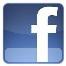 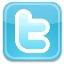 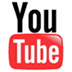 Persona di riferimento:    	INDICARE IL PORTALE IN CUI SI RICHIEDE L’INSERIMENTO*:	illuminazione		autoveicoli - altri mezzi di trasporto/ricambi	marmo		computer/prodotti elettronica/ottica	mobili		grafico cartario/chimica	porcellana/ceramica/vetro		logistica	macchinari/componenti	termomeccanica	utensileriaDESCRIZIONE DELL’ATTIVITÀ ESERCITATA:Settore di appartenenza:		Produzione	CommercioDescrizione prodotto/attività*:   	NoteDescrizione prodotto/attività - Inglese*:Note - IngleseDescrizione prodotto/attività - Tedesco*:Note - TedescoALLEGATI:E’ possibile allegare un numero massimo di 3 immagini	in formato jpg (le dimensioni orizzontali dell'immagine devono essere tra i 300 e i 500 pixel).E’ possibile, inoltre, allegare un documento in formato .pdfIndicare la tipologia degli allegati prescelti: N.  	 logo N.  	 immagine impresa N.  	 immagine prodotto documento .pdfFLUSSI IMPORT/EXPORT:*dati obbligatoriInformativa sul trattamento dei dati personaliAi sensi dell’art. 13 del Regolamento UE 2016/679 (di seguito anche GDPR), vengono fornite agli interessati le seguenti informazioni in merito al trattamento dei dati personali acquisiti con il modulo Richiesta di iscrizione ai 4 portali tematici.Titolare del trattamento e DPOTitolare del trattamento dei dati personali è la Camera di Commercio, Industria, Artigianato e Agricoltura di Verona, con sede in Corso Porta Nuova n. 96 - 37122 Verona, fax 045/8085789, email eventi@vr.camcom.it, PEC cciaa.verona@vr.legalmail.camcom.it. Al fine di meglio tutelare gli Interessati, nonché in ossequio al dettato normativo, il Titolare ha nominato un proprio DPO - Data Protection Officer o RPD - Responsabile della protezione dei dati personali (dati di contatto: rpd@vr.legalmail.camcom.it).Finalità e basi giuridiche del trattamentoI dati personali raccolti saranno trattati per le seguenti finalità:promozione dei 4 principali macrosettori economici veronesi, attraverso la creazione di vetrine virtuali di presentazione delle aziende sul portale di interesse (comparto moda www.veronaclothingandshoes.it/com, agroalimentare www.veronawineandfood.it/.com, arredo www.veronamarbleandfurniture.it/com e automazione www.veronatechnology.it/com) e l’eventuale stampa e divulgazione di materiale promozionale. Nelle vetrine virtuali saranno pubblicati i dati identificativi e le informazioni relative all’attività dell’impresa, oltre ad ulteriori informazioni su prodotti, loghi, marchi, immagini messi a disposizioni per la pubblicazione dalle imprese;invio di informazioni alle imprese iscritte ai portali, sulle attività promozionali del sistema camerale inerenti il comparto di riferimento dell’azienda, sull’orientamento ai mercati, nonché informazioni tecniche e aggiornamenti normativi.La base giuridica dei citati trattamenti è da individuarsi nell’esecuzione di compiti di interesse pubblico, di promozione del territorio e delle imprese, assegnati al Titolare dalla Legge 29 dicembre 1993, n. 580, ai sensi dell’art. 6, par. 1, lett. e) del GDPR, e nell’esecuzione di misure precontrattuali richieste dagli interessati, ai dell’art. 6, par. 1, lett. b) del GDPR. N.B. L’impresa, titolare del dato personale, deve comunicare alla CCIAA di Verona ogni eventuale mutamento delle informazioni pubblicate nel portale attraverso l’invio di una email alla casella di posta elettronica eventi@vr.camcom.it In caso di mancata o ritardata comunicazione delle variazioni la CCIAA di Verona è esentata da responsabilità. Natura del conferimento e conseguenze dell’eventuale mancato conferimentoIl conferimento dei dati contraddistinti con l’asterisco (*) è obbligatorio e l’eventuale rifiuto comporterà l’impossibilità di usufruire dei servizi promozionali offerti. Con il conferimento (meramente facoltativo) di immagini, loghi e/o marchi aziendali, l’impresa autorizza la Camera di Commercio all’utilizzo degli stessi mediante pubblicazione nel portale di interesse. L’autorizzazione si intende concessa a titolo gratuito.Autorizzati, destinatari e responsabili del trattamentoI dati raccolti sono trattati dal personale della Camera di Commercio di Verona autorizzato al trattamento; possono inoltre essere trattati da soggetti esterni formalmente nominati dalla Camera di Commercio di Verona quali Responsabili del trattamento e appartenenti alle seguenti categorie:società che erogano servizi di gestione, manutenzione e assistenza tecnica dei portali (Infocamere S.c.p.A.);società che erogano servizi tecnico-informatici e di comunicazioni telematiche;società che realizzano materiale promozionale.I dati saranno diffusi attraverso la pubblicazione sul portale di interesse e nell’ambito delle  manifestazioni fieristiche, missioni commerciali, incoming e workshop organizzati direttamente o a cui parteciperà la Camera di Commercio. Trasferimento dei dati all'esteroIl Titolare può avvalersi, anche per il tramite dei propri Responsabili del trattamento, di società di servizi telematici e, in particolare, di piattaforme di posta elettronica che potrebbero far transitare i dati personali anche in Paesi non appartenenti all'Unione Europea. Tale trasferimento è attuato solo verso Paesi (o settori di questi) che sono stati oggetto di una decisione di adeguatezza o sulla base di clausole contrattuali tipo validate da un'Autorità di controllo europea e conformi ai modelli proposti dalla Commissione.Conservazione dei datiI dati saranno trattati fino alla richiesta di cancellazione dai portali, che dovrà avvenire attraverso l’invio di una email alla casella di posta elettronica eventi@vr.camcom.it.Diritti dell’interessatoIn ogni momento l’interessato potrà esercitare, nei confronti del Titolare del trattamento, i diritti previsti dagli artt. 15 e ss. del Regolamento. In particolare, l’interessato ha il diritto di chiedere al Titolare del trattamento l’accesso ai dati personali, la rettifica o la cancellazione degli stessi, la limitazione del trattamento o di opporsi al trattamento medesimo, mediante richiesta inviata alla Camera di Commercio di Verona (dati di contatto al punto 1). L’interessato potrà, altresì, proporre reclamo al Garante per la protezione dei dati personali, allorché il trattamento sia effettuato in violazione delle disposizioni vigenti.         Timbro e firma del legale rappresentante1Luogo e data,  	Referente impresa ______________________________________________________________________________e-mail _______________________________________________________________________________________IL PRESENTE MODULO, COMPILATO IN TUTTE LE SUE PARTI E CORREDATO DEGLI EVENTUALI ALLEGATI, DEVE ESSERE INVIATO AL SEGUENTE INDIRIZZO E-MAIL: eventi@vr.camcom.itPer informazioni:CAMERA DI COMMERCIO DI VERONAUfficio Eventi e Centro CongressiCorso Porta Nuova, 96 – 37122 VeronaEmail: eventi@vr.camcom.it 1L’istanza può essere sottoscritta anche con  firma digitaleMODAMODAAGROALIMENTAREAGROALIMENTAREed al seguente sottosettore:ed al seguente sottosettore:ed al seguente sottosettore:ed al seguente sottosettore:articoli di abbigliamentoalimentariarticoli sportivi e da lavorobevande – vinocalzature/cuoiocoltivazioni/allevamento/mangimigioielli/accessoriortofruttatessiliARREDOARREDOAUTOMAZIONEAUTOMAZIONEed al seguente sottosettore:ed al seguente sottosettore:ed al seguente sottosettore:ed al seguente sottosettore:L’impresa importa	SI   	NO L’impresa importa	SI   	NO L’impresa importa	SI   	NO L’impresa importa	SI   	NO L’impresa exporta	SI   	NO L’impresa exporta	SI   	NO DA (barrare la casella e indicare i paesi):DA (barrare la casella e indicare i paesi):DA (barrare la casella e indicare i paesi):DA (barrare la casella e indicare i paesi):VERSO  (barrare la casella e indicare i paesi):VERSO  (barrare la casella e indicare i paesi):EUROPAEUROPAEUROPAEUROPAdai seguenti paesi:dai seguenti paesi:1.1.2.2.3.3.4.4.ASIAASIAASIAASIAdai seguenti paesi:dai seguenti paesi:1.1.2.2.3.3.4.4.AFRICAAFRICAAFRICAAFRICAdai seguenti paesi:dai seguenti paesi:1.1.2.2.3.3.4.4.AMERICAAMERICAAMERICAAMERICAdai seguenti paesi:dai seguenti paesi:1.1.2.2.3.3.4.4.OCEANIAOCEANIAOCEANIAOCEANIAdai seguenti paesi:dai seguenti paesi:1.1.2.2.3.3.4.4.